August 3, 2023	In Re: P-2014-2459362(SEE ATTACHED LIST)PETITION OF PHILADELPHIA GAS WORKS For approval of demand-side management plan for fy 2016-2020, and philadelphia gas works universal service and energy  conservation plan for 2014-2016, 52 pa. Code § 62.4 – request for waiversPetition CALL-IN TELEPHONIC PREHEARING CONFERENCE NOTICEThis is to inform you that a hearing on the above-captioned case will be held as follows:Type:		Call-In Telephonic Prehearing Conference Date:		Wednesday, August 16, 2023Time:		10:00 A.M. Presiding:	Administrative Law Judge F. Joseph BradyPhone: 215.560.2105	Fax: 215.560.3133To participate in the hearing, You must dial the toll-free Conference number belowYou must enter the PIN number below when instructedYou must speak your name when prompted, and press #Then, the telephone system will connect you to the hearingToll-free Bridge Number:	1.877.874.1047PIN Number:			11738422WITNESSES:  If you have any witnesses you want to have present during the hearing who are participating from a separate phone, you must provide them with the Conference and PIN numbers above.FAILURE TO APPEAR:  You may lose the case if you do not take part in this hearing and present evidence on the issue(s) raised. Your case may be dismissed “with prejudice” which means that you will be barred from filing another complaint raising the same claim(s) and issue(s) presented in the dismissed complaint.CONTINUANCES.  You may request a continuance of the hearing if you have a good reason. All continuances will be granted only for good cause. To request a continuance, you must submit a written request (a “motion”) at least five (5) days before the hearing.  Your motion should include: 1) The case name, number, and hearing date; 2) The reason for the request; and 3) Whether the other party agrees (or if you do not know).REPRESENTATION.  If you are an individual, you may represent yourself or you may have an attorney represent you. All others, including a partnership, corporation, trust, association, or governmental agency or subdivision, must be represented by an attorney licensed to practice law in Pennsylvania, or admitted pro hac vice. Only an attorney may represent someone else.PRESENTING EXHIBITS.	  If you intend to present any documents or exhibits at the hearing, you must email one (1) copy to the Legal Assistant Pam McNeal, at pmcneal@pa.gov  and the Legal Assistant Athena Delvillar, at sdelvillar@pa.gov  and one (1) copy each must be sent to every other party.  All copies must be received at least five (5) business days before the hearing.  Proposed exhibits should be properly pre-marked for identification purposes.ACCOMMODATION.  Any party who needs an accommodation for a disability in orderto participate in this hearing process may request one. Please call the OALJ scheduling office at least five (5) business days prior to your hearing to submit your request.If you require an interpreter to participate in the hearing, please call the scheduling office at least ten (10) business days prior to your hearing to submit your request.Scheduling Office: 717.787.1399Hamilton Relay Service number for persons who are deaf or hearing-impaired:  1.800.654.5988E-FILING. The PUC offers a free e-Filing Subscription Service.  This service allows a user to file documents electronically and receive an automatic email notification whenever a document is added, removed, or changed on the PUC website in a specific case. For information and to subscribe to this service, visit the PUC’s website at:  https://www.puc.pa.gov/filing-resources/efiling/PAPER FILING.  If you do not have the capability to open and use an e-Filing account, you may file paper documents with the Secretary of the Commission. Filing of paper documents must be sent by overnight delivery to:  SecretaryPennsylvania Public Utility Commission
400 North Street
Harrisburg, PA 17120It is important that you retain the tracking information as proof of submission. Emailed or faxed submissions filings to the Commission are not acceptable.CONFIDENTIAL MATERIAL.  If a filing contains confidential or proprietary material, the filing should be submitted by overnight delivery to ensure arrival.  Large filings containing confidential or proprietary material may also be submitted through the Commission’s Share Point File system.  These filings should be followed by a hard copy with a flash drive or CD for the Commission’s file.  Filers should contact the Secretary’s Bureau in advance to set up a Share Point File before submitting the filing.  P-2014-2459362 -   P-2014-2459362 - PETITION OF PHILADELPHIA GAS WORKS FOR APPROVAL OF DEMAND-SIDE MANAGEMENT PLAN FOR FY 2016-2020, AND PHILADELPHIA GAS WORKS UNIVERSAL SERVICE AND ENERGY  CONSERVATION PLAN FOR 2014-2016, 52 PA. CODE § 62.4 – REQUEST FOR WAIVERSUpdated 8/3/2023DANIEL CLEARFIELD ESQUIREDEANNE M O'DELL ESQUIREECKERT SEAMANS CHERIN & MELLOTT LLC213 MARKET STREETHARRISBURG PA  17101717.237.7173717.255.3744dclearfield@eckertseamans.comdodell@eckertseamans.com  Accepts eService CARRIE B WRIGHT ESQUIREPA PUC BIE LEGAL TECHNICALSecond Floor West400 NORTH STREETHARRISBURG PA  17120717.783.6156717.787.4887carwright@pa.gov Accepts eService LAURA ANTINUCCI ESQUIRECHRISTY APPLEBY ESQUIREDARRYL A LAWRENCE ESQUIREGINA L MILLER ESQUIRE OFFICE OF CONSUMER ADVOCATE555 Walnut St 5th FloorHARRISBURG PA  17601717-780-4560717-783-5048gmiller@paoca.org lantinucci@paoca.org  cappleby@paoca.orgdlawrence@paoca.org  Accepts eServiceSHARON E WEBB ESQUIREOFFICE OF SMALL BUSINESS ADVOCATEFORUM PLACE555 WALNUT STREET 1ST FLOORHARRISBURG PA  17101717.783.2525717.783.2831swebb@pa.gov JOHN SWEET ESQUIRERIA PEREIRA ESQUIREELIZABETH R MARX ESQUIREPA UTILITY LAW PROJECT118 LOCUST STREETHARRISBURG PA  17101717.701.3837717.710.3825717.236.9486emarx@pautilitylawproject.org   rpereira@pautilitylawproject.org  jsweet@pautilitylawproject.org Accepts eService  JO-ANNE THOMPSON ESQUIREADEOLU A BAKARE ESQUIRECHARIS MINCAVAGE ESQUIREMCNEES WALLACE & NURICK LLC100 PINE STREETHARRISBURG PA  17055717.237.5285717.260.1744717.237.5437jthompson@mcneeslaw.comabakare@mcneeslaw.comcmincavage@mwn.com   Accepts eService LAUREN M BURGE ESQUIREECKERT SEAMANS CHERIN & MELLOTT LLC600 GRANT STREET 44TH FLOORPITTSBURGH PA  15219412.566.2146502.352.0691lburge@eckertseamans.com Accepts eService DANIELA RAKHLINA-POWSNERJOLINE PRICE ESQUIREROBERT W BALLENGER ESQUIRECOMMUNITY LEGAL SERVICES OF PHILADELPHIA1424 CHESTNUT STPHILADELPHIA PA  19102215.227.4379215.981.3756215.981.3788drp@clsphila.orgjprice@clsphila.orgrballenger@clsphila.org   Accepts eServiceLOGAN WELDE ESQUIREJOSEPH OTIS MINOTT ESQUIRECLEAN AIR COUNCIL135 S 19TH STREETSUITE 300PHILADELPHIA PA  19103215.567.4004215.567.4004lwelde@cleanair.orgjoe_minott@cleanair.org  Accepts eService  JOSIE B H PICKENS ESQUIRECOMMUNITY LEGAL SERVICES1410 WEST ERIE AVENUEPHILADELPHIA PA  19140215.227.4378215.599.1711jpickens@clsphila.org  Accepts eService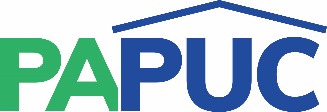                      COMMONWEALTH OF PENNSYLVANIAPENNSYLVANIA PUBLIC UTILITY COMMISSIONCOMMONWEALTH KEYSTONE BUILDINGOffice of Administrative Law Judge400 NORTH STREETHARRISBURG, PENNSYLVANIA 17120